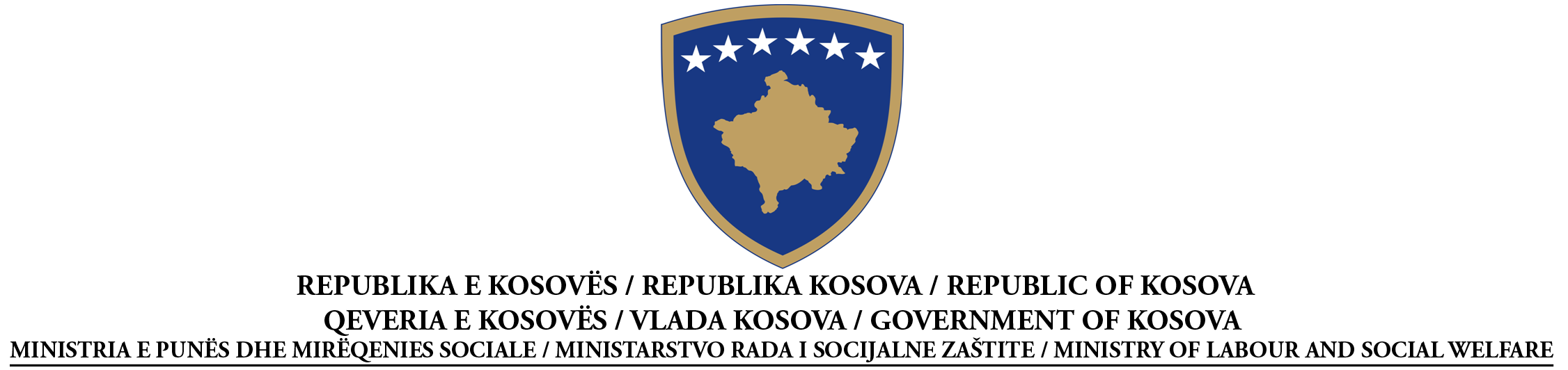 OBAVEŠTENJE O UGOVORURADPo članu  40 Zakona br. 04/L-042 o javnim nabavkama na KosovuDatum pripreme obaveštenja:  01/06/2012Ovo obaveštenje je pripremljeno na JEZICIMA:DEO I: UGOVORNI AUTORITETI.1 IME, ADRESA I UGOVORNOG AUTORITETA (UA)Ugovorni  autoritet kupuje u ime drugih  ugovornih autoriteta        Ukoliko da, specifikuj identitet svih Ugovornih Autoriteta koji imaju pravo da naručuju pod uslovima ugovora ili referiši se Aneksu.DEO II: PREDMET UGOVORAII.1 OPISII.1.9) Informacije o grupama (po potrebi)II.2) KOLIČINA ILI POLJE UGOVORAII.3) TRAJANJE UGOVORA ILI VREMENSKI ROK ZA ZAVRŠETAKDEO III: PRAVNE, EKONOMSKE, FINANSIJSKE I TEHNIČKE INFORMACIJEIII.1) USLOVI KOJI SE ODNOSE NA UGOVORIII.2) USLOVI ZA UČEŠĆEIII.3) Uslovi specificni  za ugovore o uslugamaDEO IV: PROCEDUREIV.1) VRSTE PROCEDURAIV.2) KRITERIJUMI ZA DODELU IV.3) ADMINISTRATIVNE INFORMACIJEDEO V: ODGOVARAJUĆE INFORMACIJEV.1 ŽALBEV.1.1 ADRESA TELA ZA RAZMATRANJE NABAVKI (TRN)V.2)  DODATNE  INFORMACIJE	Nabavka br.20912019536 AlbanskiSrpskiEngleskiZvaničan naziv: Ministarstvo Rada I Socijalne ZaštiteZvaničan naziv: Ministarstvo Rada I Socijalne ZaštiteZvaničan naziv: Ministarstvo Rada I Socijalne ZaštiteZvaničan naziv: Ministarstvo Rada I Socijalne ZaštiteAdresa UA: Ul.”UÇK”,br.1,	Adresa UA: Ul.”UÇK”,br.1,	Adresa UA: Ul.”UÇK”,br.1,	Adresa UA: Ul.”UÇK”,br.1,	grad: Priština	Poštanski broj: 10 000Poštanski broj: 10 000Mesto: KosovoLice za kontakt: Henrijeta Deva	Lice za kontakt: Henrijeta Deva	Telefon: 038 213 009	Telefon: 038 213 009	Email: henrieta.vula@ks-gov.netEmail: henrieta.vula@ks-gov.netFax: 038 212 895Fax: 038 212 895Internet adresa (po potrebi):Internet adresa (po potrebi):Internet adresa (po potrebi):Internet adresa (po potrebi):DaNeII.1.1 Naslov ugovora koji je dodelio ugovorni autoritet:          Renovimi postoječih objekata IAIRII.1.1 Naslov ugovora koji je dodelio ugovorni autoritet:          Renovimi postoječih objekata IAIRII.1.1 Naslov ugovora koji je dodelio ugovorni autoritet:          Renovimi postoječih objekata IAIRII.1.1 Naslov ugovora koji je dodelio ugovorni autoritet:          Renovimi postoječih objekata IAIRII.1.2 Vrsta ugovora i lokacija radova, mesto isporuke ili izvršavanja(odabrati samo jednu kategoriju –radovi, snabdevanje  ili usluge –koja najviše odgoara posebnom predmetu vašeg ugovora)II.1.2 Vrsta ugovora i lokacija radova, mesto isporuke ili izvršavanja(odabrati samo jednu kategoriju –radovi, snabdevanje  ili usluge –koja najviše odgoara posebnom predmetu vašeg ugovora)II.1.2 Vrsta ugovora i lokacija radova, mesto isporuke ili izvršavanja(odabrati samo jednu kategoriju –radovi, snabdevanje  ili usluge –koja najviše odgoara posebnom predmetu vašeg ugovora)II.1.2 Vrsta ugovora i lokacija radova, mesto isporuke ili izvršavanja(odabrati samo jednu kategoriju –radovi, snabdevanje  ili usluge –koja najviše odgoara posebnom predmetu vašeg ugovora)         Rad       Snabdevanje             Usluge             Usluge Izvršenje Plan i izvršenje Ostvarivanje, bilo kojim sredstvima, posla, odgovarajući  na uslove  KupovinaFinansijski zakup (lizing) Zakup Kupovina na kredit Njihovo kombiniranjeGlavna tačka ili lokacija radova_____ Priština______________________Glavno mesto isporuke______________________________________________Glavno mesto izvršavanja________________________________________________Glavno mesto izvršavanja________________________________________________II.1.3 Obaveštenje obuhvataJedan javan ugovor:          Sastavljanje jednog javnog okvirnog ugovora II.1.3 Obaveštenje obuhvataJedan javan ugovor:          Sastavljanje jednog javnog okvirnog ugovora II.1.3 Obaveštenje obuhvataJedan javan ugovor:          Sastavljanje jednog javnog okvirnog ugovora II.1.3 Obaveštenje obuhvataJedan javan ugovor:          Sastavljanje jednog javnog okvirnog ugovora II.1.4 Informacije o javnom okvirnom ugovoru (po potrebi) Javni okvirni ugovor sa jednim 	ekonomskim operateromJavni okvirni ugovor sa nekoliko                       ekonomskih operateraIzvršenje ugovora:Poziv/PorukaPomoćni ugovor/Mini-konkurencijaTrajanje javnog okvirnog ugovora: u mesecima _____II.1.4 Informacije o javnom okvirnom ugovoru (po potrebi) Javni okvirni ugovor sa jednim 	ekonomskim operateromJavni okvirni ugovor sa nekoliko                       ekonomskih operateraIzvršenje ugovora:Poziv/PorukaPomoćni ugovor/Mini-konkurencijaTrajanje javnog okvirnog ugovora: u mesecima _____II.1.4 Informacije o javnom okvirnom ugovoru (po potrebi) Javni okvirni ugovor sa jednim 	ekonomskim operateromJavni okvirni ugovor sa nekoliko                       ekonomskih operateraIzvršenje ugovora:Poziv/PorukaPomoćni ugovor/Mini-konkurencijaTrajanje javnog okvirnog ugovora: u mesecima _____II.1.4 Informacije o javnom okvirnom ugovoru (po potrebi) Javni okvirni ugovor sa jednim 	ekonomskim operateromJavni okvirni ugovor sa nekoliko                       ekonomskih operateraIzvršenje ugovora:Poziv/PorukaPomoćni ugovor/Mini-konkurencijaTrajanje javnog okvirnog ugovora: u mesecima _____II.1.5) Kratak opis predmeta ugovora ______ Renovimi postoječih objekata IAIR _____________________________________________________________________________II.1.5) Kratak opis predmeta ugovora ______ Renovimi postoječih objekata IAIR _____________________________________________________________________________II.1.5) Kratak opis predmeta ugovora ______ Renovimi postoječih objekata IAIR _____________________________________________________________________________II.1.5) Kratak opis predmeta ugovora ______ Renovimi postoječih objekata IAIR _____________________________________________________________________________II.1.6) Klasifikacija po zajedničkom rečniku nabavki (ZRN): 45.00.00.00-7II.1.6) Klasifikacija po zajedničkom rečniku nabavki (ZRN): 45.00.00.00-7II.1.6) Klasifikacija po zajedničkom rečniku nabavki (ZRN): 45.00.00.00-7II.1.6) Klasifikacija po zajedničkom rečniku nabavki (ZRN): 45.00.00.00-7II.1.7) Varijante su prihvaćene:                 II.1.7) Varijante su prihvaćene:                 II.1.7) Varijante su prihvaćene:                 II.1.7) Varijante su prihvaćene:                 II.1.8) Podela na grupe:            Ako je odgovor da, tenderi se podnose za (označiti samo jednu kućicu)  samo jednu grupu             jednu ili više grupa               sve grupeII.1.8) Podela na grupe:            Ako je odgovor da, tenderi se podnose za (označiti samo jednu kućicu)  samo jednu grupu             jednu ili više grupa               sve grupeII.1.8) Podela na grupe:            Ako je odgovor da, tenderi se podnose za (označiti samo jednu kućicu)  samo jednu grupu             jednu ili više grupa               sve grupeII.1.8) Podela na grupe:            Ako je odgovor da, tenderi se podnose za (označiti samo jednu kućicu)  samo jednu grupu             jednu ili više grupa               sve grupeGrupa br.Kratak opisZJNKoličina ili oblastDodatne informacijeKoličina ili opšto polje (uključujući sve grupe I opcije, po potrebi)________________________________________________________________________________________________________________________________________________________________________________________________________________________________________________Trajanje u mesecima ____  ili danima _________ (od dodele ugovora)    iliPočetak        ___/___/______    (dan/mesec/godina)Završetak  ___/___/______   (dan/mesec/godina)III.1.1) Traži se garancija izvršavanja            Ako je odgovor da, iznos garancije izvršavanja  __________ ili ___ % od vrednosti ugovora.III.1.2) Dobiti  zakonski oblik od grupisanih ekonomskih operatera kojima ugovor treba da se  dodeli  (po potrebi):______________________________________________________________________________________________________________________________________________________________III.1.3  Ostali određeni uslovi čiji je predmet izvršenje ugovora:Ako da, opiši posebne uslove______________________________________________________________________________ ______________________________________________________________________________________________________________________________________________________________III.2.1)  Uslovi podobnosti1.2.3…Traže se dokumentovani dokaziIzjava pod zakletvomUverenje poreske uprave Uverenje PUVNajnoviju fakturu,kao  dokaz o izmirenom dugu   potrošene električne energije, ili izveštaj od strane EKK-va III.2.2) Profesionalna podobnost1.2.3…Traže se dokumentovani dokazi1. Certifikat o Registrovanju Bisnisa2. Fiskalni brojIII.2.3) Ekonomski  I finansijski kapaciteti 1.2.3…Traže se dokumentovani dokaziIII.2.4) Tehničke I profesionalne mogućnostiTraže se dokumentovani dokazi1. Specializovan osoblje za implementaciju projekata2. Dokumentovani dokazi za sličan rad III.3.1) Izvršenje usluga je rezervisano za određenu profesiju          Ako je odgovor da, reference na relevantan zakon, uredbu ili administrativnu odredbu_____________________________________________________________________III.3.2) Pravna lica treba da daju imena I profesionalne kvalifikacije osoblja odgovornog za vršenje usluga                                                                                        Otvorena Ogranicena Procedura pregovoraOpravdanost za izbor procedure pregovora_____________________________________________________________IV.1.2)Ograničenja u broju operatera koje će biti pozvani na tenderisanje (ograničen ili postupak pregovora)Na bazi primljenih aplikacija, najmanje 2 i najviše 6 kandidata će biti pozvani da predaju detaljne tendere ovog ugovora. Ukoliko najviše 6 odgovarajućih kandidata ispune gorenavedene selekcione kriterijume, prednosti i slabosti relevantnih aplikacija ovih kandidata će se ponovo razmatrati da bi se identifikovale šest najbolje aplikacije za postupak tendera. Jedini faktori koji se mogu uzeti u obzir tokom ovog ponovnog razmatranja su:_______________________________________________________________________________________________________________________________________________________________________IV.1.2)Ograničenja u broju operatera koje će biti pozvani na tenderisanje (ograničen ili postupak pregovora)Na bazi primljenih aplikacija, najmanje 2 i najviše 6 kandidata će biti pozvani da predaju detaljne tendere ovog ugovora. Ukoliko najviše 6 odgovarajućih kandidata ispune gorenavedene selekcione kriterijume, prednosti i slabosti relevantnih aplikacija ovih kandidata će se ponovo razmatrati da bi se identifikovale šest najbolje aplikacije za postupak tendera. Jedini faktori koji se mogu uzeti u obzir tokom ovog ponovnog razmatranja su:_______________________________________________________________________________________________________________________________________________________________________IV.1.3) Smanjivanje broja operatera tokom pregovora (postupak pregovora)Vodi pregovore u sukcesivnim fazamaIV.1.3) Smanjivanje broja operatera tokom pregovora (postupak pregovora)Vodi pregovore u sukcesivnim fazamaOznači potrebnu kutiju i izbriši drugu  Najniža cenaili  Ekonomski najpovoljniji tender u smisluOznači potrebnu kutiju i izbriši drugu  Najniža cenaili  Ekonomski najpovoljniji tender u smisluOznači potrebnu kutiju i izbriši drugu  Najniža cenaili  Ekonomski najpovoljniji tender u smisluOznači potrebnu kutiju i izbriši drugu  Najniža cenaili  Ekonomski najpovoljniji tender u smisluPod-kriterijumTežina u %Pod-kriterijumTežina u %1)6)2)7)3)8)4)9)IV.3.1) Prethodne publikacije koje se tiču istog ugovora        Ako da, Prethodno obaveštenje o nameri   ___X_________________________Ostale publikacije (po potrebi)  ______________________________IV.3.2) Uslovi za dobijanje tenderskog dosijea / prekvalifikovanih dokumenataVremenski rok za prijem zahteva za tenderski dosije / prekvalifikovani dokumenti   datum 07/06/2012    Dokumenta se plaćaju                  Ako je da, cena ___________________________     Uslovi i metoda plaćanja:________________________________________________________IV.3.3) Vremenski rok za prijem tendera ili zahteva za učešće   datum 07/06/2012    vreme__14.00___ mesto___MRSZ, Ul.“UCK“br.1, kancelarija br.410, PrištinaIV.3.4)  Vremenski rok za prijem tendera /zahteva za učešće je skraćen                               Ako je odgovor da, navedite razloge  ______________________________________________________________________________________________________________________________________________________________________________________________________________________________________________________IV.3.5 )Dali je potrebna garancija tendera Ako je odgovor da, iznos garancije tendera  ___________Validnost garancije tendera u danima ______ ili  mesecima___________ IV.3.6) Period validnosti tenderaDo: datum: ___/___/______    ili  Trajanje u danima __30_____ ili mesecima ___________IV.3.7) Sastanak  otvaranja tenderadatum 07/06/2012    vreme__14.30___ mesto___MRSZ, Ul.“UCK“br.1, kancelarija br.410, PrištinaSvaka zainteresovana strana može da uloži žalbu Telu za Razmatranje Nabavke, Po odredbama Dela IX  Zakona br. 04/L-042, Zakona o javnim nabavkama na Kosovu.Službeno ime: Telo za Razmatranje Nabavki Službeno ime: Telo za Razmatranje Nabavki Službeno ime: Telo za Razmatranje Nabavki Adresa TRN: Ulica GaribaldiAdresa TRN: Ulica GaribaldiAdresa TRN: Ulica GaribaldiGrad: PrištinaGrad: PrištinaPoštanski kod:Elektronska adresa (po potrebi):Elektronska adresa (po potrebi):Elektronska adresa (po potrebi):Lica za kontakt:E-mail:E-mail:Telefon:Faks:Faks:Ekonomski operater imaće pravo da preda tender, zahtev za učešće i druga potrebna dokumenta ili dosijea koje se dozvoljavaju tokom vršenja aktivnosti nabavke na albanskom, srpskom ili engleskom jeziku. Druge informacije, dodaj: